LE COSINUSTP info sur GeoGebra www.geogebra.orgObjectif :Introduire la notion de cosinus.La construction étant assez laborieuse, il est conseillé au professeur de la réaliser préalablement et d’effectuer les manipulations en salle avec un vidéo-projecteur. 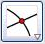 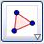 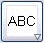 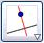 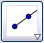 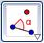 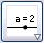 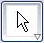 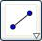 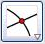 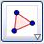 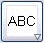 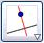 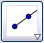 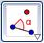 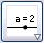 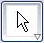 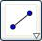    Pour créer un curseur	                          Pour déplacer des points    ou sélectionner un objet  Pour créer un segment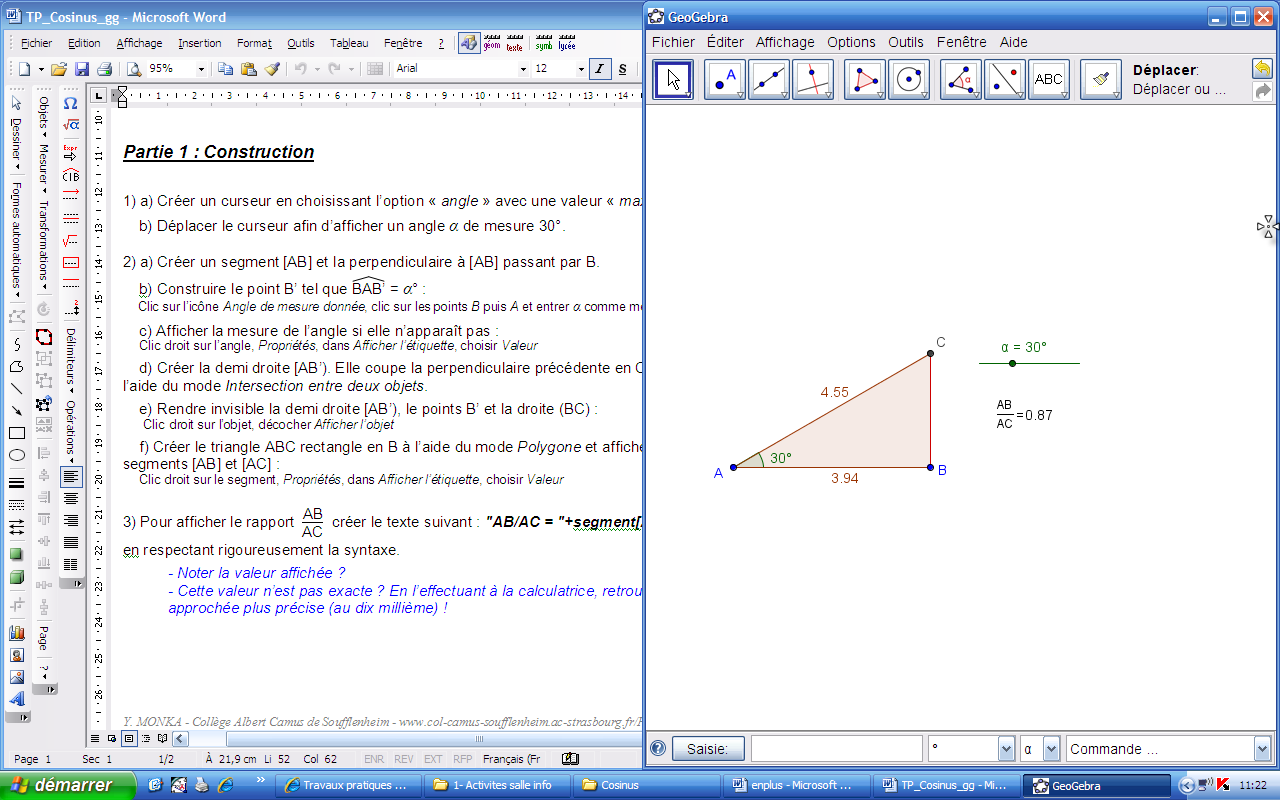 Partie 1 : Construction1) a) Créer un curseur en choisissant l’option « angle » avec une valeur « max » de 90°.    b) Déplacer le curseur afin d’afficher un angle α de mesure 30°.2) a) Créer un segment [AB] et la perpendiculaire à [AB] passant par B.    b) Construire le point B’ tel que  = α° :    Clic sur l’icône Angle de mesure donnée, clic sur les points B puis A et entrer α comme mesure de l’angle.    c) Afficher la mesure de l’angle si elle n’apparaît pas :     Clic droit sur l’angle, Propriétés, dans Afficher l’étiquette, choisir Valeur    d) Créer la demi-droite [AB’). Elle coupe la perpendiculaire précédente en C. Créer ce point à l’aide du mode Intersection entre deux objets.    e) Rendre invisible la demi-droite [AB’), le points B’ et la droite (BC) :      Clic droit sur l’objet, décocher Afficher l’objet    f) Créer le triangle ABC rectangle en B à l’aide du mode Polygone et afficher les longueurs des   segments [AB] et [AC] :    Clic droit sur le segment, Propriétés, dans Afficher l’étiquette, choisir Valeur3) a) Afficher la fenêtre du tableur.     Dans Affichage, cliquer sur Tableur.    b) Dans la cellule A1, saisir "AB/AC=" (pour afficher AB/AC=)    c) Dans la cellule B1, saisir AB/AC (pour afficher le résultat du calcul)- Noter la valeur affichée.- Cette valeur est-elle exacte ?Partie 2 : Manipulations1) a) Déplacer le point B. On constate que le rapport  ne change pas. Déplacer le curseur afin de modifier la mesure de l'angle . On constate que le rapport  change. Dans le triangle ABC rectangle en B, le rapport  ne dépend pas des longueurs AB et AC.Ce rapport ne dépend que de l’angle . Il s’appelle le cosinus de l’angle  et se note . Ainsi  = .Compléter alors : cos 30° ≈ … arrondi au centième près.b) En modifiant à l’aide du curseur la mesure de l’angle  :- Recopier et compléter le tableau suivant (Donner des valeurs arrondies au centième) :- Expliquer le résultat de la dernière colonne.- Utiliser la touche « cos » de la calculatrice pour compléter le tableau avec des valeurs plus précises (arrondies au millième). 2) La formule :Recopier et compléter la formule ci-dessous par « côté adjacent », « côté opposé » et/ou « hypoténuse » :Si ABC est un triangle rectangle en B, alors : Partie 3 : ProlongementL’objectif est dans cette partie d’utiliser la formule du cosinus (énoncée ci-dessus) pour calculer une longueur inconnue dans un triangle rectangle.1) a) Déplacer le curseur pour afficher α = 23° et AB = 7 cmDonner un arrondi au millième de cos (23°). Pour modifier la précision, aller dans Options.       b) La perpendiculaire à [AC] passant par B coupe [AC] en D. Construire le point D.Appliquer la formule du cosinus pour calculer la longueur AD arrondie au dixième.2) Reprendre les questions précédentes avec α = 26° et AB = 6 cm.3) Vérifier en affichant la longueur du segment AD à créer.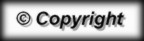 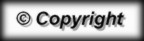 10°25°50°60°70°80°85°89°90° !